№ 5 май 2021 годаЕжемесячная школьная газетаИздание МБОУСОШ №2 р.п. БашмаковоВеликий праздник - День Победы - Строка истории родной.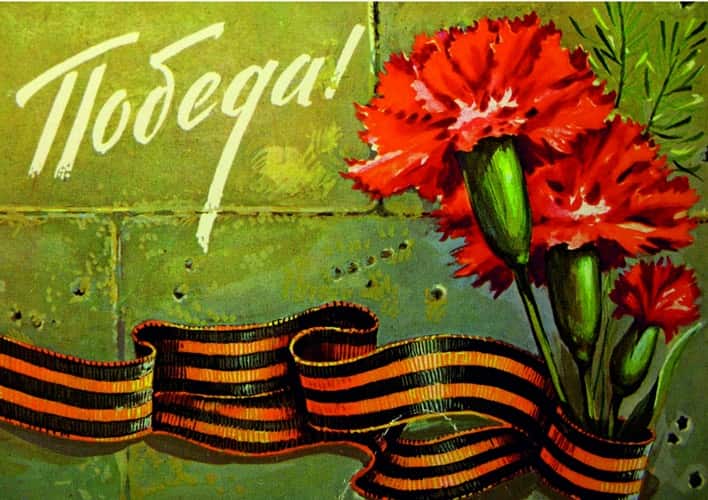 № 5 май 2021 года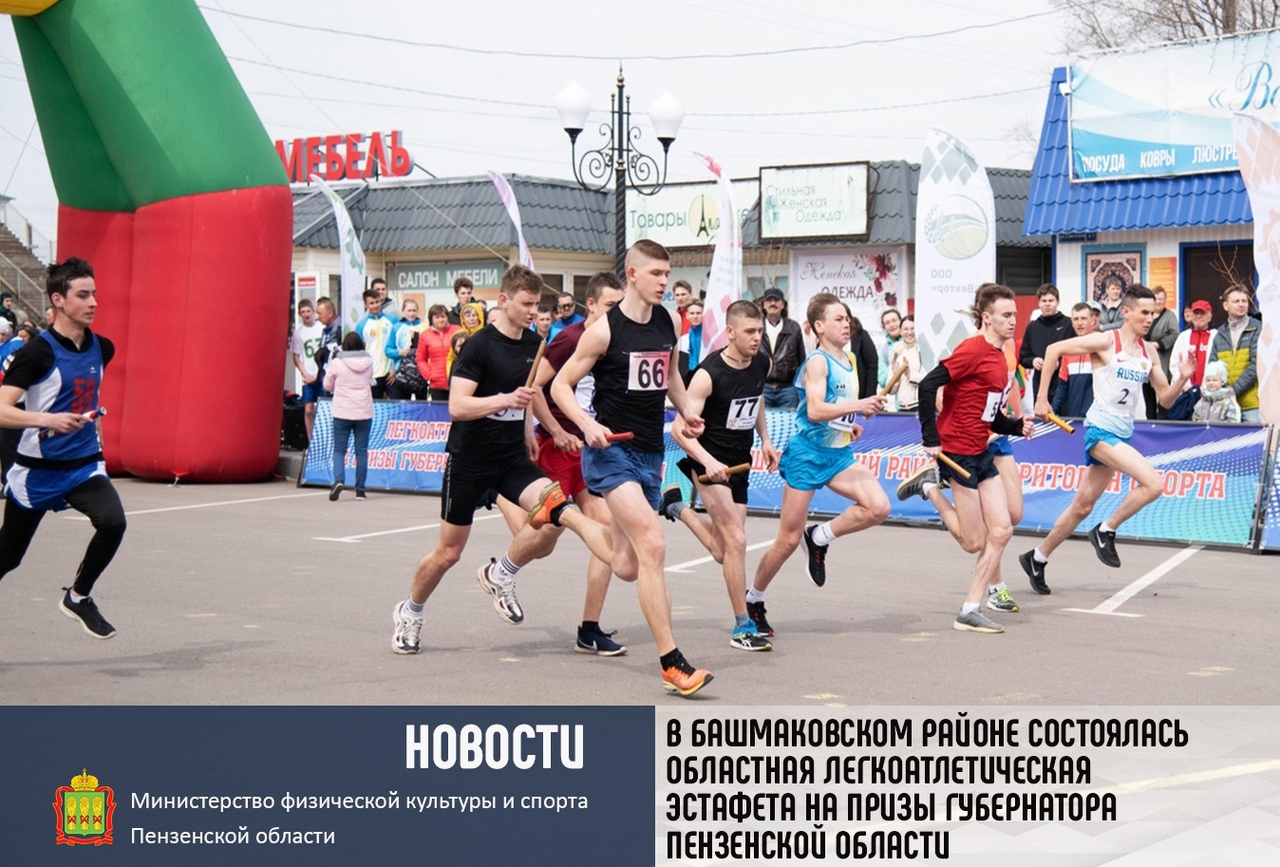 30 апреля 2021 года в р.п. Башмаково состоялась традиционная весенняя легкоатлетическая эстафета на призы Губернатора Пензенской области. Областная легкоатлетическая эстафета является традиционным спортивно-массовым мероприятием и проводится в целях привлечения молодежи к регулярным занятиям физической культурой и спортом, повышения уровня физической подготовленности и спортивного мастерства населения Пензенской области. Во время церемонии открытия соревнований к участникам обратился врио Губернатора Пензенской области Олег Владимирович Мельниченко. «Сегодня здесь, на прекрасной Башмаковской земле собрались представители всех районов, присутствуют все главы администраций. Ребята – спортсмены приехали для того, чтобы в честной борьбе определить сильнейший район», - сказал Олег Мельниченко.Наша школа стала активным участником данного события. Парад открытия, в котором были представлены разные композиции, безусловно, оставил самые яркие впечатления. И сегодня, у каждого читателя «Школьного вестника» есть возможность снова окунуться в атмосферу спортивного праздника. На следующей странице предлагаем красочный фотоколлаж. (Фото предоставлены Зотовой М.Г. – организатором  РДШ и волонтёрского движения "Забота").№ 5 май  2021 года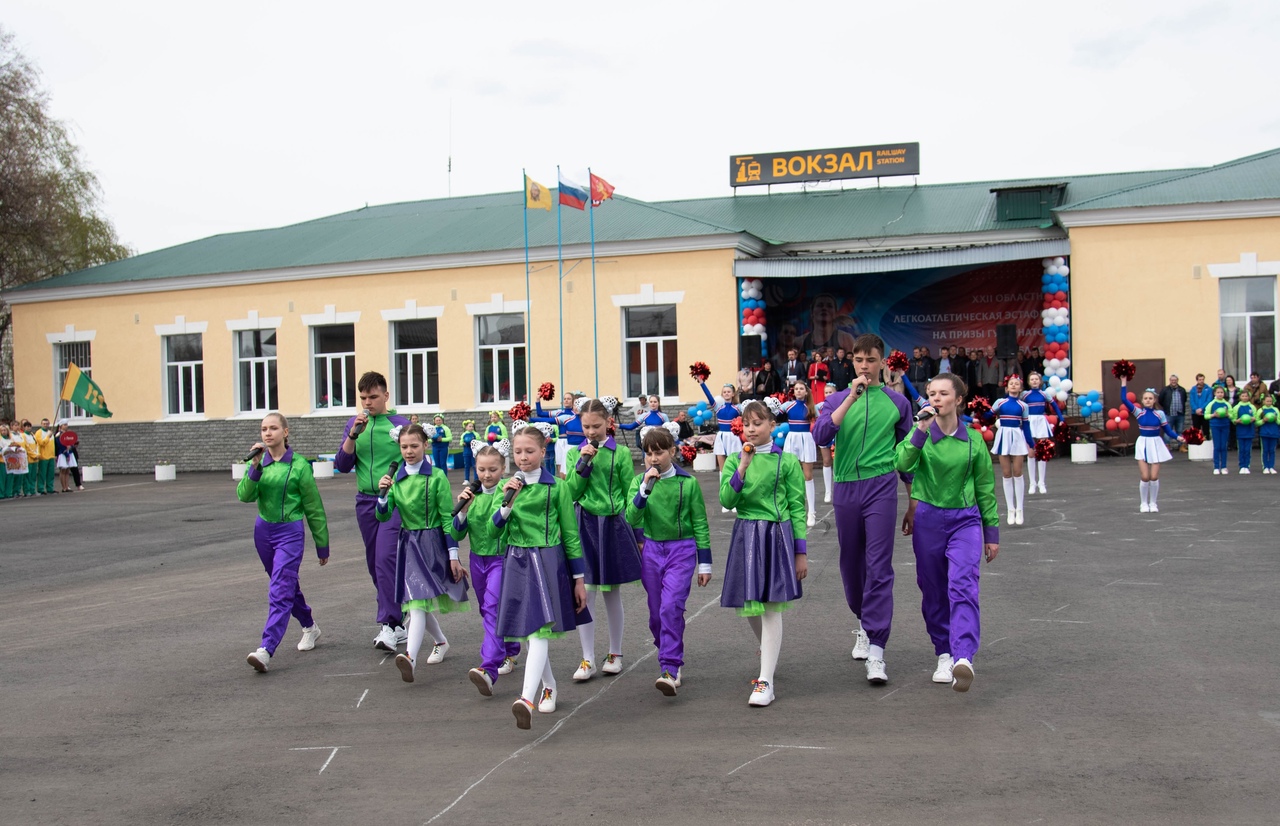 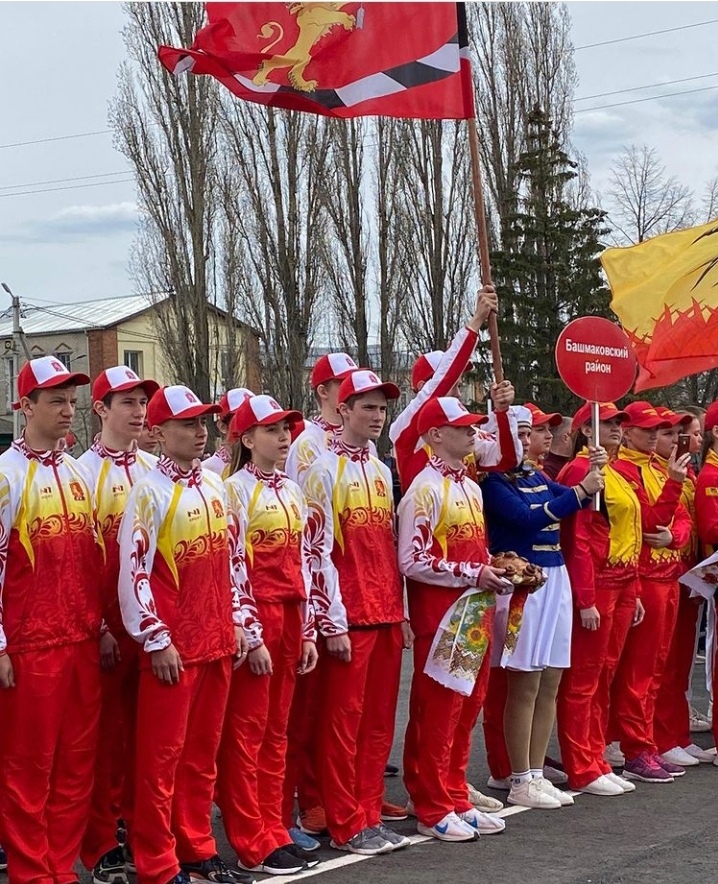 № 5 май  2021 года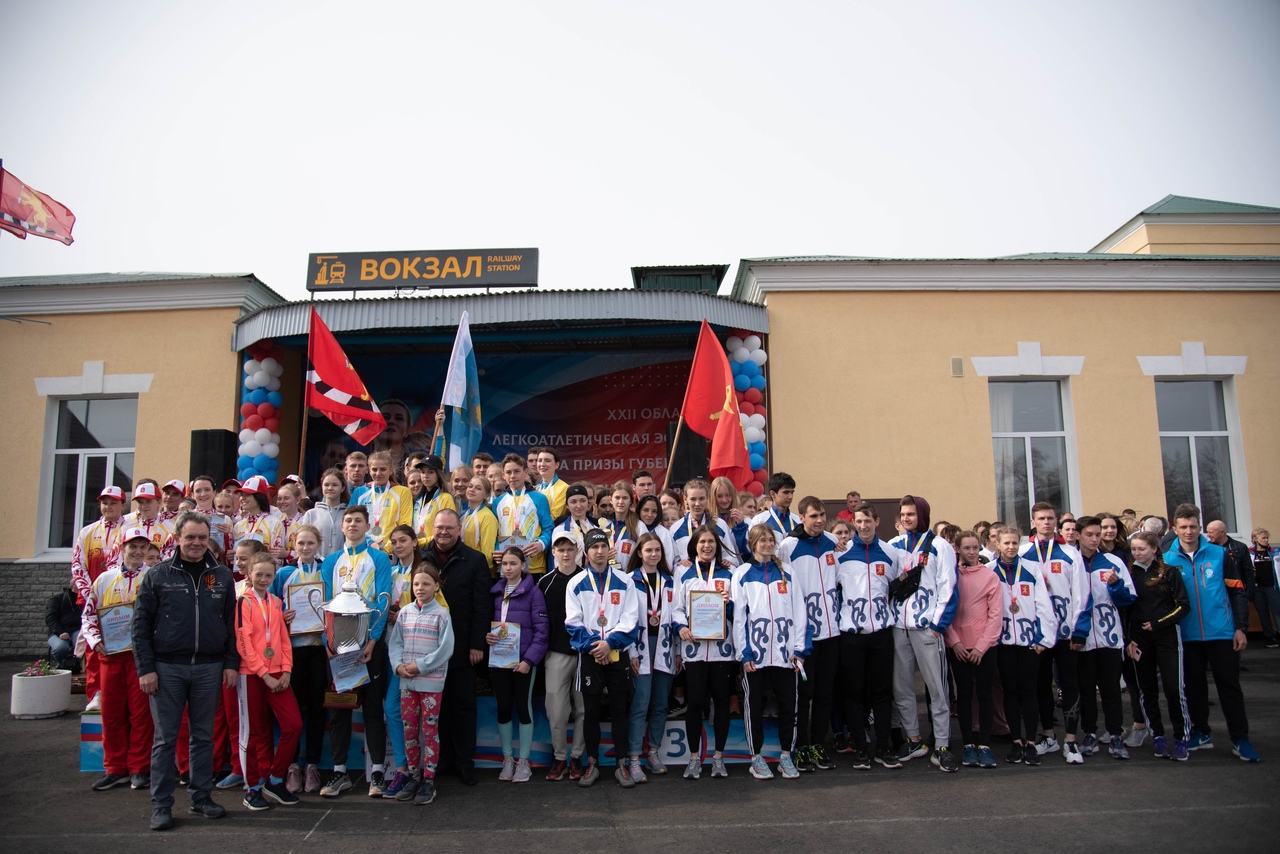 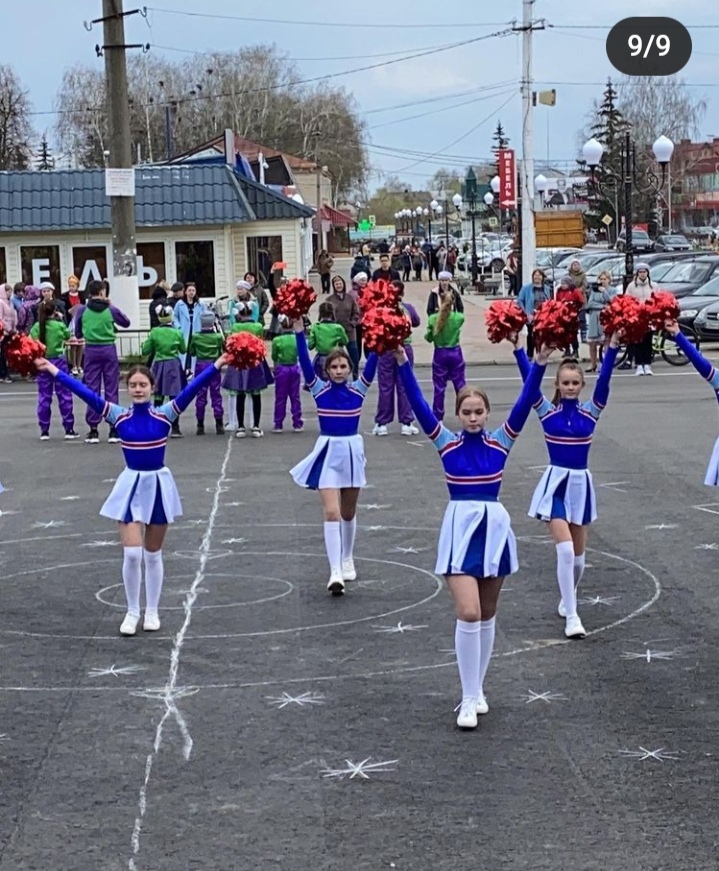 № 5 май  2021 года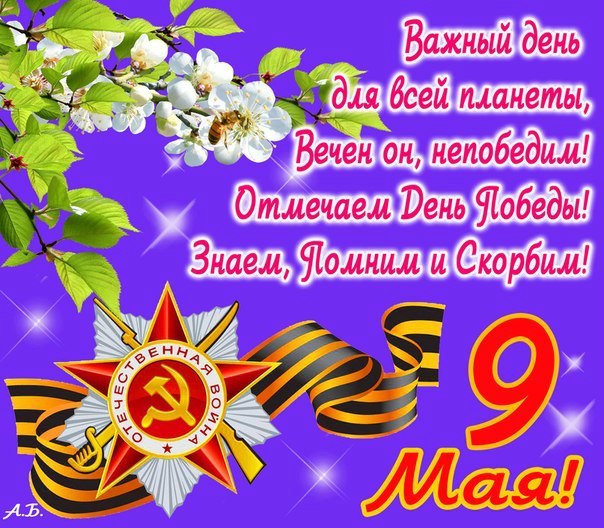 № 5 май 2021 года"Я помню! Я горжусь!"27 апреля в МБОУСОШ №2 р. п. Башмаково стартовала Всероссийская акция «Георгиевская ленточка». Целью акции является сохранение памяти о воинах, погибших при защите Отечества, и приурочена она к 76-й годовщине Победы в Великой Отечественной войне 1941-1945 годов. Ключевым событием в течение всех дней акции является вручение главного атрибута – Георгиевской ленты, которая использовалась при создании одной из главных наград Великой Отечественной войны – «Ордена Славы». Участники акции, используя Георгиевскую ленточку, выражают своё почтение к великому подвигу ветеранов Великой Отечественной войны. В этом году наша акция не проходила  так масштабно, как обычно, каждый класс проводил её отдельно. На общее мероприятие одиннадцатиклассники пригласили учеников первых и вторых классов, которым прикрепили ленты и раздали памятки о её правильном ношении. Акция сопровождалась литературно-музыкальной композицией. Директор школы Наталия Александровна Ускова обратилась к присутствующим с проникновенными словами о событиях тех далеких дней и о той ответственности, которую несем все мы перед памятью предков. Проходят года, сменяя события и факты, но пока мы будем чтить память героев, пока мы не забудем о той страшной войне, пока слова «Я помню! Я горжусь!» будут звучать как призыв к вечности, мы с честью можем называть себя наследниками великой эпохи, наследниками победителей! (Информация подготовлена заместителем директора по УВР Поруковой Т.Л.).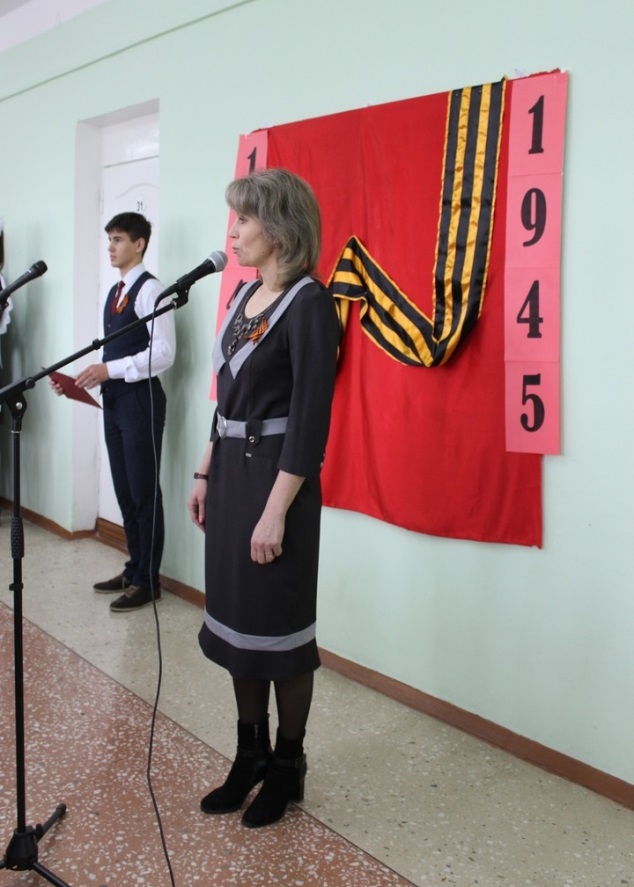 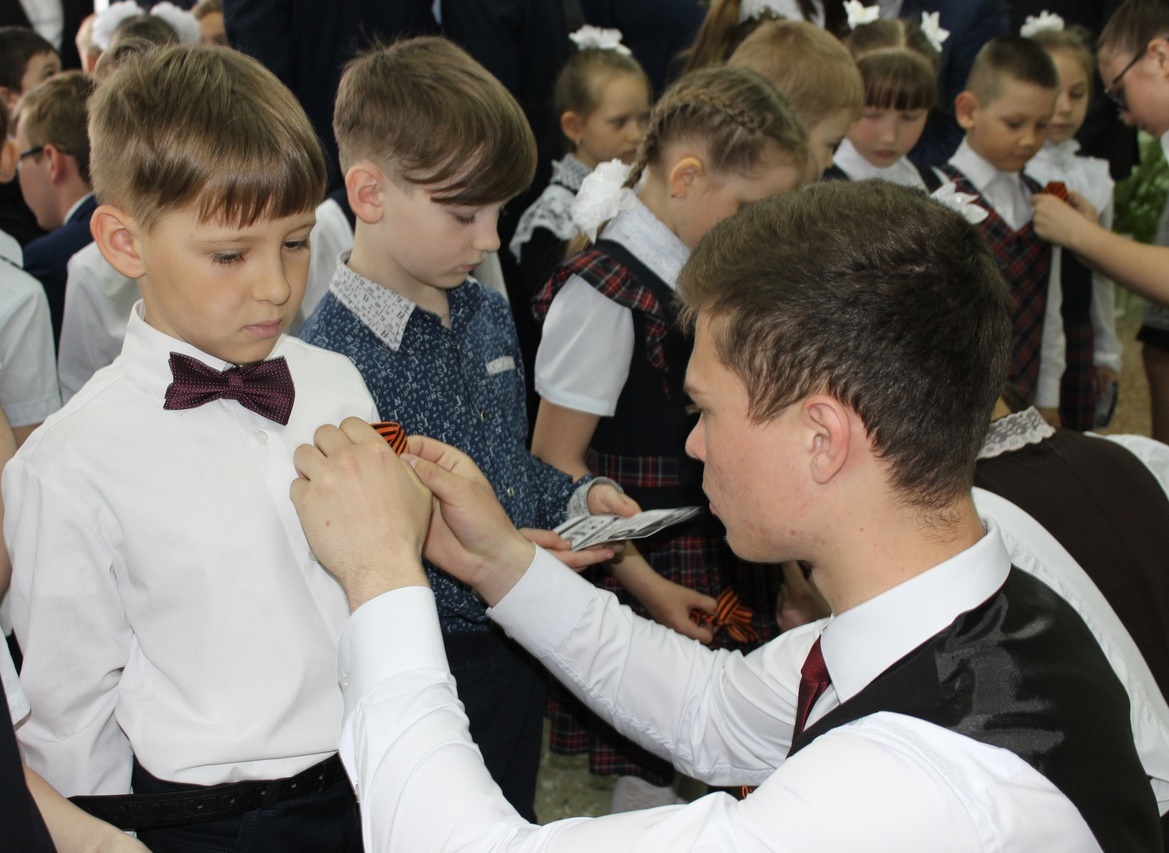 № 5 май 2021 года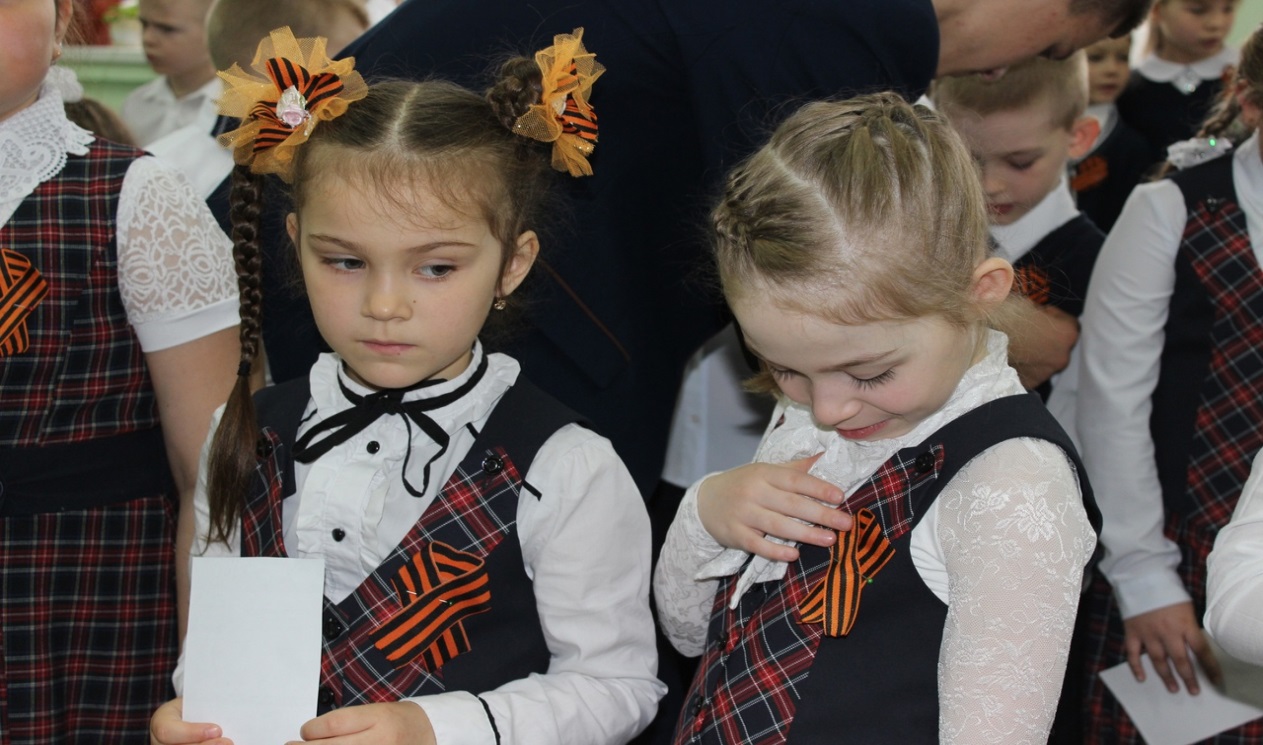 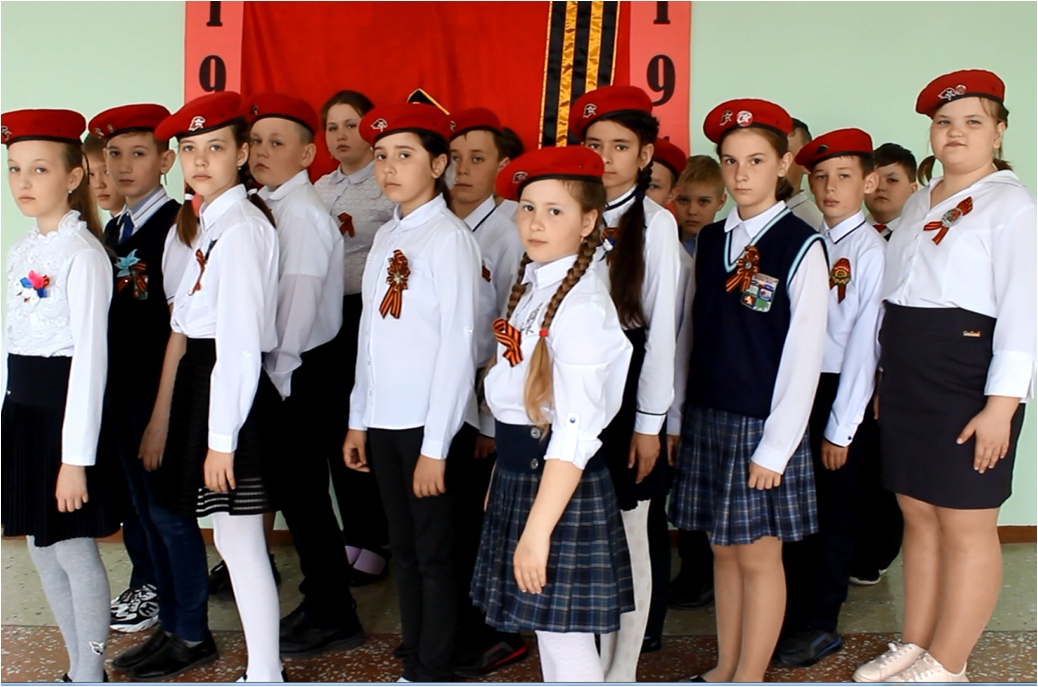 № 5 май  2021 года   #Башмаково#ТоржественноеОткрытиеЭстафетыБашмаково#ШкольнаяМузейнаяКомната#ИсторияМоегоПосёлкаУченик 11 класса Зубарев Кирилл представил диораму "Подвиг Семена Григорьевича Байкова" на выставке посвящённой торжественному открытию XXII Областной легкоатлетической эстафеты на призы Губернатора Пензенской области. 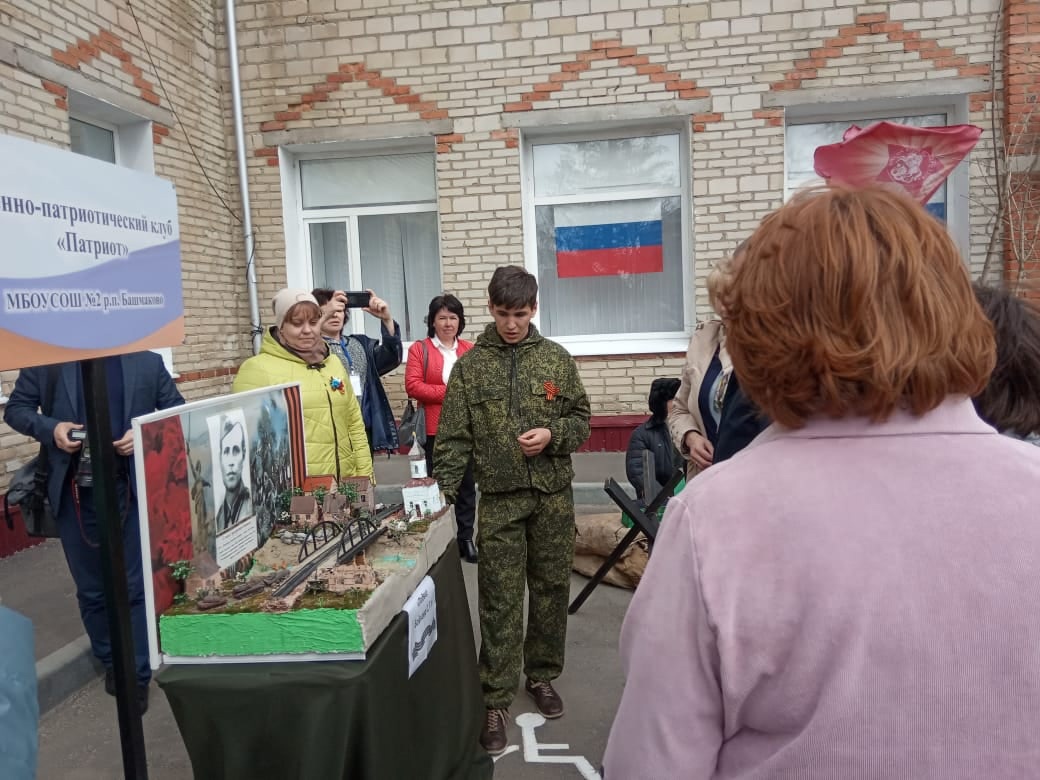 № 5 май  2021 года #Пом#Помни#СинийПлаточек#ДеньПобеды76#ВальсПобедителей#МБОУСОШ2Башмаково Обучающиеся школы приняли участие в районной акции "Синий платочек" и выступили на площадке РДК.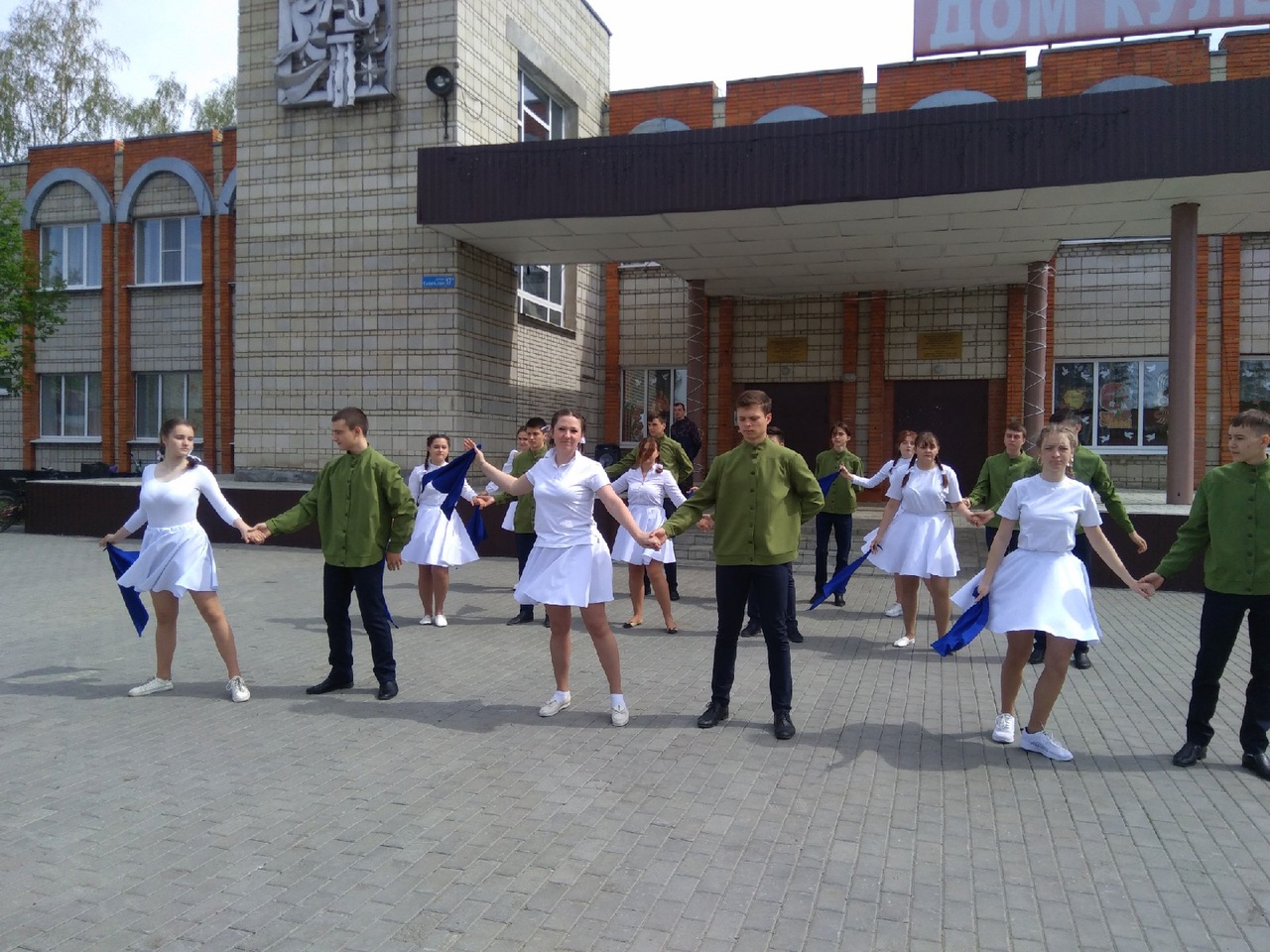 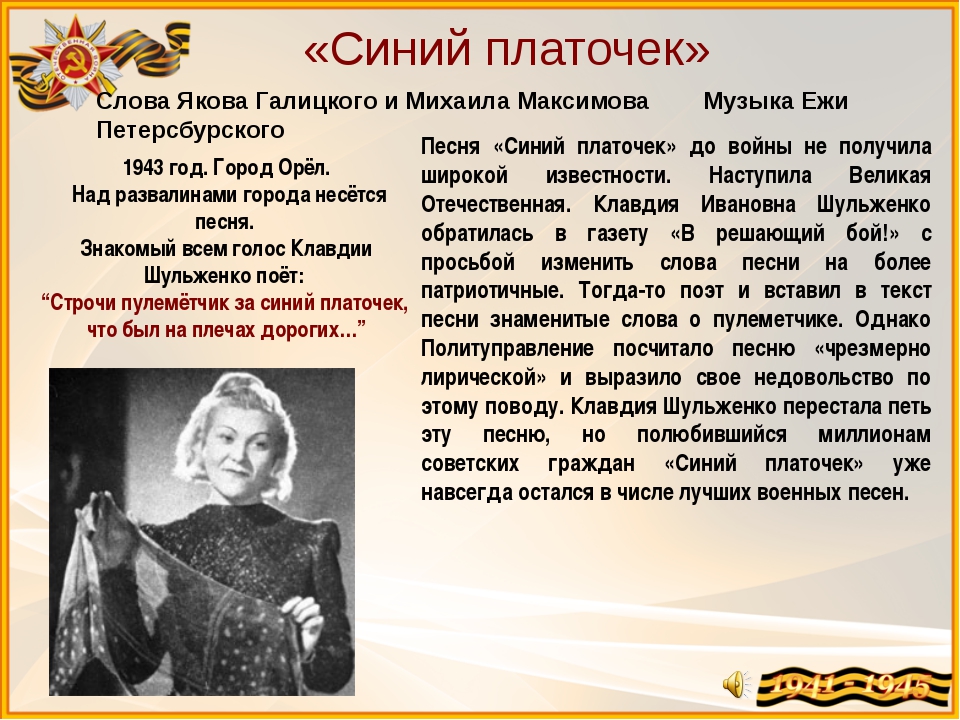 № 5 май  2021 годаОбучающиеся школы приняли участие в районном фестивале патриотической песни, который состоялся 8 мая  в РДК.  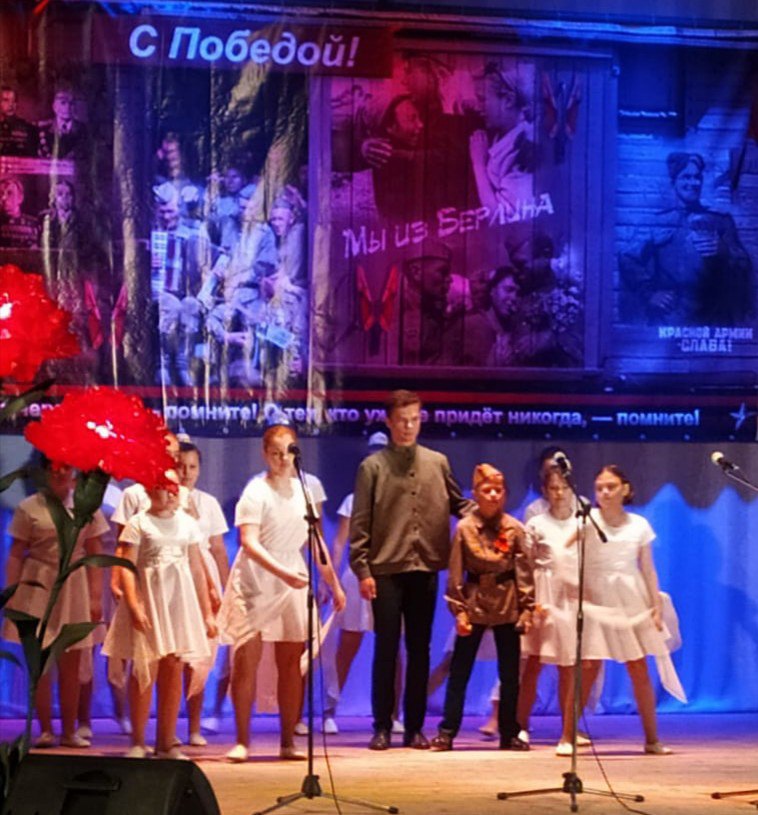 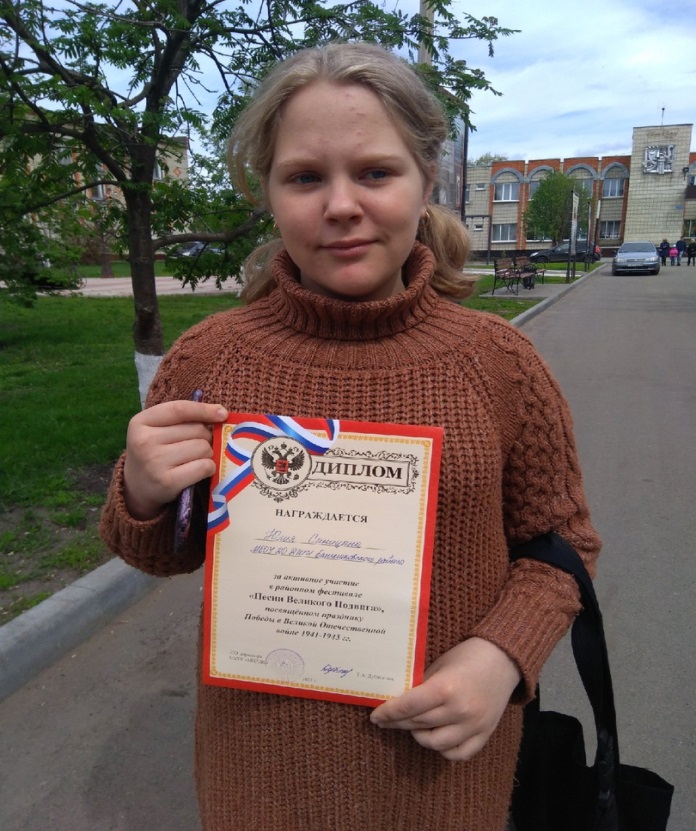 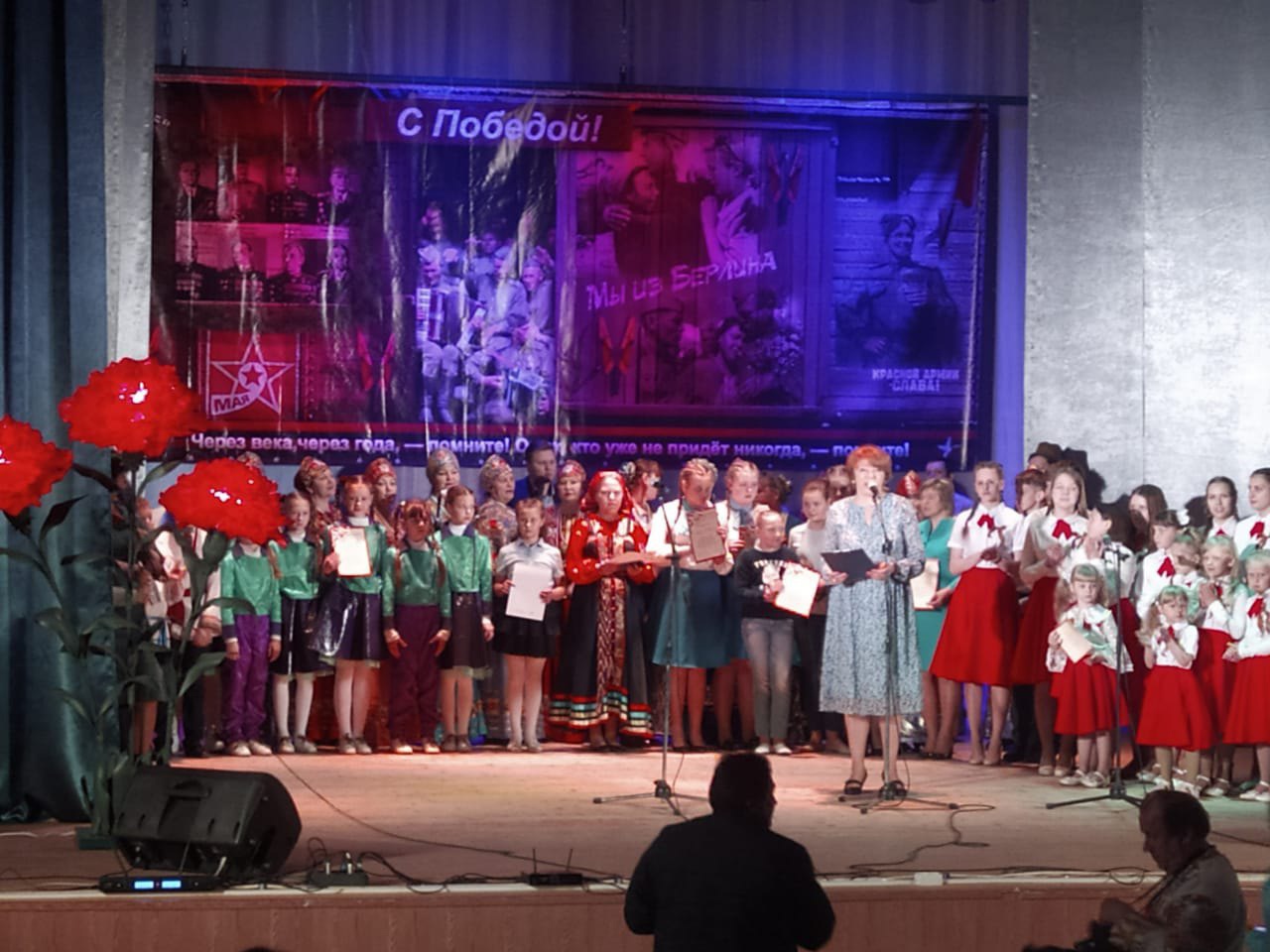 № 5 май  2021 года«Окна Победы», «Голубь мира»  - обучающиеся школы в центре прошедших акций.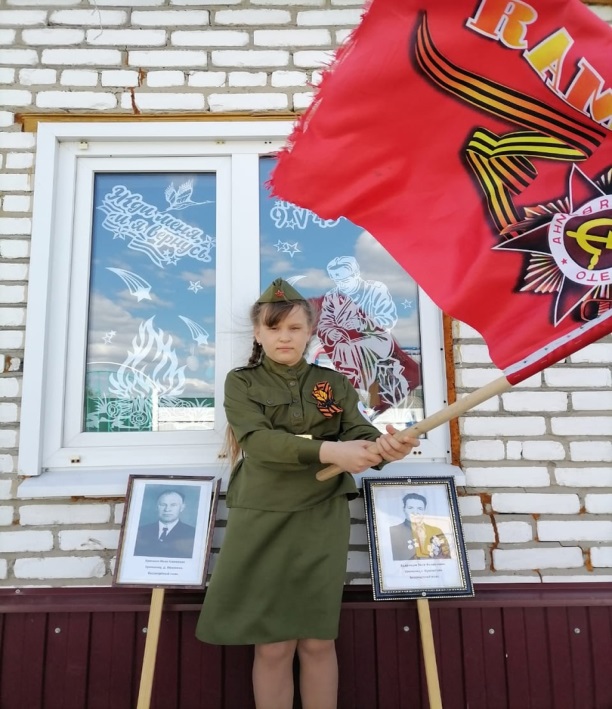 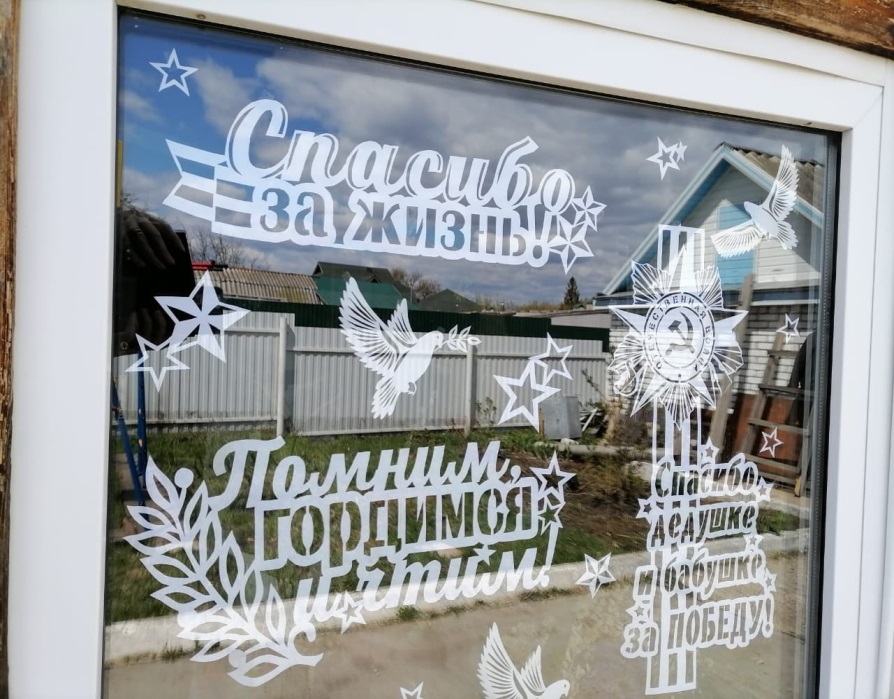 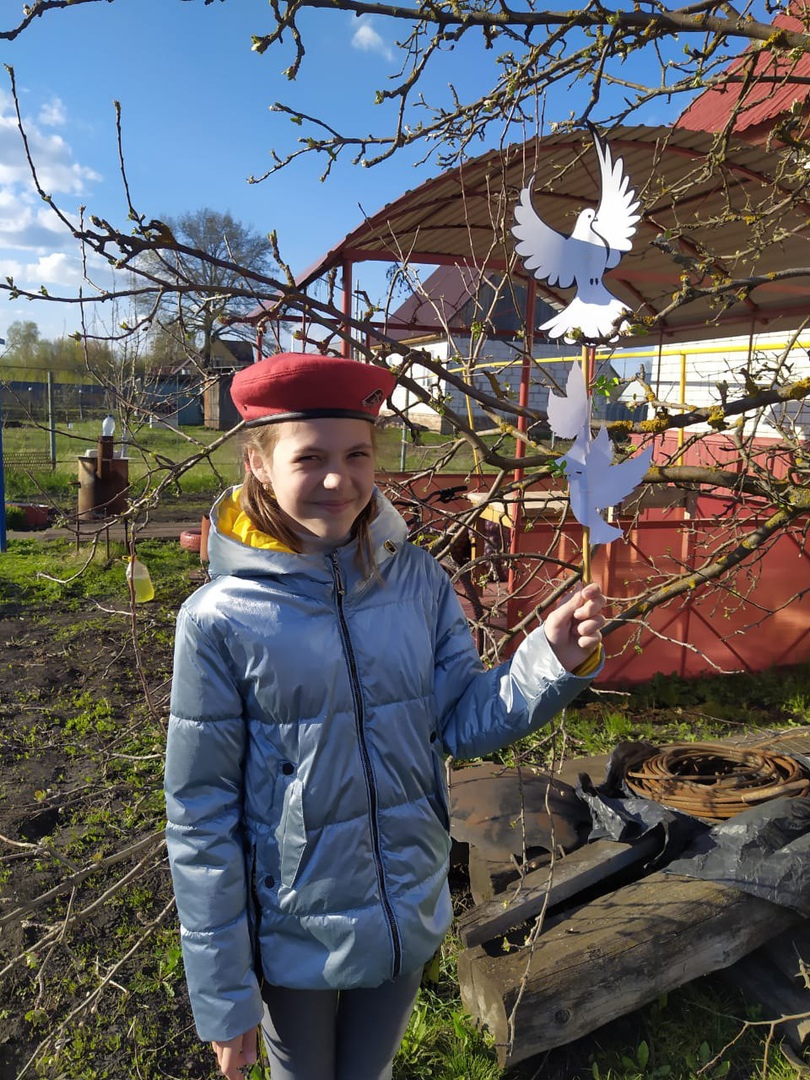 № 5 май  2021 годаОбучающийся 3 в класса, Цыбочкин Илья, к празднику Победы собрал, очередную модель военной техники- советский средний танк Т-34/85.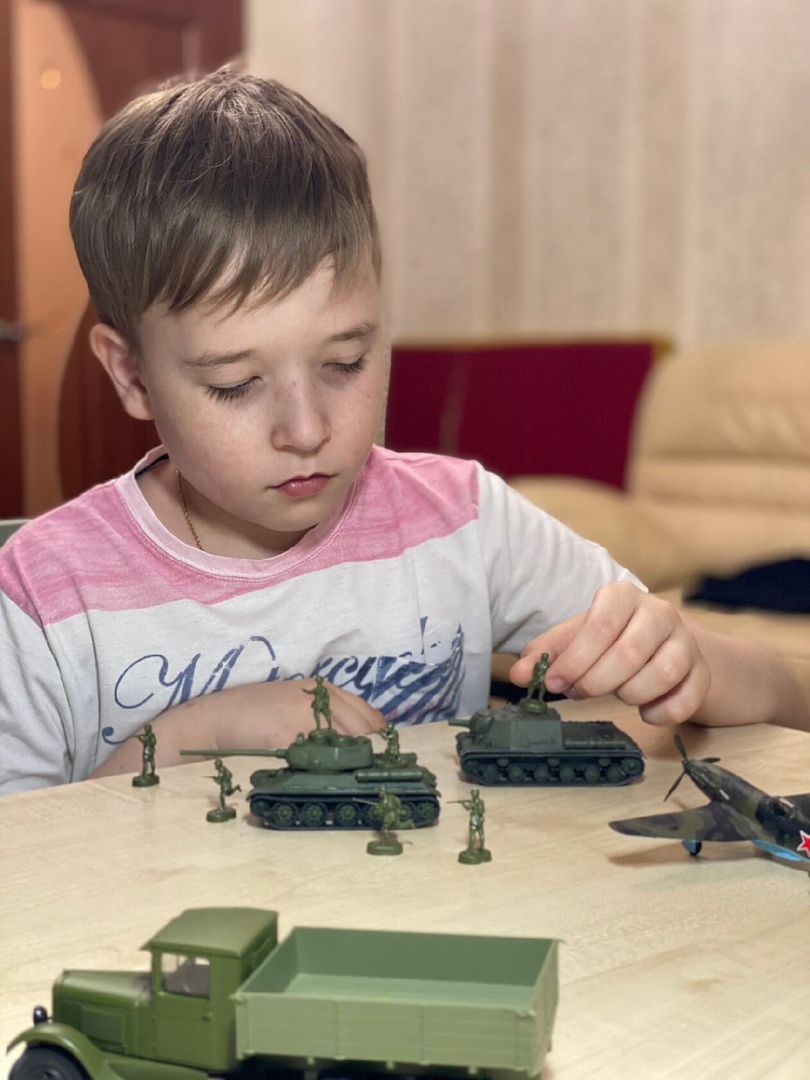     «Сад Победы», «Читаем книги о войне», видеоверсия стихотворений в исполнении обучающихся школы, все эти активные акции помогла нам укрепить историческую память подрастающего поколения, сохранить дань уважения к тем, кто положил жизни во имя мира на Земле … . Никто не забыт! Ничто не забыто!